Требования по оформлению работы (согласно  ГОСТ 7.32 – 2017).Изложение текста и оформление выполняют в соответствии с требованиями стандарта. Страницы текста должны соответствовать формату А4. Допускается применение формата А3 при наличии большого количества таблиц и иллюстраций данного формата.Работа выполняется шрифтом Times New Roman на одной стороне листа белой бумаги формата А4 через полтора интервала.Цвет шрифта должен быть черным, размер шрифта - не менее 12 пт. Рекомендуемый тип шрифта для основного текста отчета - Times New Roman. Полужирный шрифт применяют только для заголовков разделов и подразделов, заголовков структурных элементов. Использование курсива допускается для обозначения объектов (биология, геология, медицина, нанотехнологии, генная инженерия и др.) и написания терминов (например, in vivo, in vitro) и иных объектов и терминов на латыни.Текст отчета следует печатать, соблюдая следующие размеры полей: левое - 30 мм, правое - 15 мм, верхнее и нижнее - 20 мм. Абзацный отступ должен быть одинаковым по всему тексту и равен 1,25 см.Вне зависимости от способа выполнения работы качество напечатанного текста и оформления иллюстраций, таблиц, распечаток программ должно удовлетворять требованию их четкого воспроизведения.При выполнении необходимо соблюдать равномерную плотность и четкость изображения по всему отчету. Все линии, буквы, цифры и знаки должны иметь одинаковую контрастность по всему тексту отчета.Каждый раздел начинают с новой страницы.Основную часть работы следует делить на разделы, подразделы и пункты. Пункты при необходимости могут делиться на подпункты. Разделы и подразделы отчета должны иметь заголовки. Пункты и подпункты, как правило, заголовков не имеют.Заголовки разделов и подразделов основной части следует начинать с абзацного отступа и размещать после порядкового номера, печатать с прописной буквы, полужирным шрифтом, не подчеркивать, без точки в конце. Пункты и подпункты могут иметь только порядковый номер без заголовка, начинающийся с абзацного отступа.Разделы должны иметь порядковые номера в пределах всего отчета, обозначенные арабскими цифрами без точки и расположенные с абзацного отступа. Подразделы должны иметь нумерацию в пределах каждого раздела. Номер подраздела состоит из номеров раздела и подраздела, разделенных точкой. В конце номера подраздела точка не ставится. Разделы, как и подразделы, могут состоять из одного или нескольких пунктов.Если заголовок включает несколько предложений, их разделяют точками. Переносы слов в заголовках не допускаются.Страницы следует нумеровать арабскими цифрами, соблюдая сквозную нумерацию по всему тексту работы, включая приложения. Номер страницы проставляется в центре нижней части страницы без точки.Титульный лист включают в общую нумерацию страниц отчета. Номер страницы на титульном листе не проставляют.Иллюстрации и таблицы, расположенные на отдельных листах, включают в общую нумерацию страниц. Иллюстрации при необходимости могут иметь наименование и пояснительные данные (подрисуночный текст). Слово "Рисунок", его номер и через тире наименование помещают после пояснительных данных и располагают в центре под рисунком без точки в конце.Цифровой материал должен оформляться в виде таблиц. Таблицы применяют для наглядности и удобства сравнения показателей. Таблицу следует располагать непосредственно после текста, в котором она упоминается впервые, или на следующей странице.На все таблицы в отчете должны быть ссылки. При ссылке следует печатать слово "таблица" с указанием ее номера.Наименование таблицы, при ее* наличии, должно отражать ее содержание, быть точным, кратким. Наименование следует помещать над таблицей слева, без абзацного отступа в следующем формате: Таблица Номер таблицы - Наименование таблицы. Наименование таблицы приводят с прописной буквы без точки в конце. Если наименование таблицы занимает две строки и более, то его следует записывать через один межстрочный интервал.Таблицу с большим количеством строк допускается переносить на другую страницу. При переносе части таблицы на другую страницу слово "Таблица", ее номер и наименование указывают один раз слева над первой частью таблицы, а над другими частями также слева пишут слова "Продолжение таблицы" и указывают номер таблицы.При делении таблицы на части допускается ее головку или боковик заменять соответственно номерами граф и строк. При этом нумеруют арабскими цифрами графы и (или) строки первой части таблицы.Уравнения и формулы следует выделять из текста в отдельную строку. Выше и ниже каждой формулы или уравнения должно быть оставлено не менее одной свободной строки. Если уравнение не умещается в одну строку, оно должно быть перенесено после знака равенства (=) или после знаков плюс (+), минус (-), умножения (х), деления (:) или других математических знаков. На новой строке знак повторяется. При переносе формулы на знаке, символизирующем операцию умножения, применяют знак "X".Пояснение значений символов и числовых коэффициентов следует приводить непосредственно под формулой в той же последовательности, в которой они представлены в формуле. Значение каждого символа и числового коэффициента необходимо приводить с новой строки. Первую строку пояснения начинают со слова "где" без двоеточия с абзаца.
Формулы следует располагать посередине строки и обозначать порядковой нумерацией в пределах всего отчета арабскими цифрами в круглых скобках в крайнем правом положении на строке. Одну формулу обозначают (1).Пример –                                                                   (1)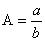                                                                     (2)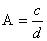 Ссылки в работе на порядковые номера формул приводятся в скобках: в формуле (1).Порядковый номер ссылки приводят арабскими цифрами в квадратных скобках в конце текста ссылки. Порядковый номер библиографического описания источника в списке использованных источников соответствует номеру ссылки.Каждое приложение следует размещать с новой страницы с указанием в центре верхней части страницы слова "ПРИЛОЖЕНИЕ".Приложение должно иметь заголовок, который записывают с прописной буквы, полужирным шрифтом, отдельной строкой по центру без точки в конце.Приложения обозначают прописными буквами кириллического алфавита, начиная с А, за исключением букв Ё, З, Й, О, Ч, Ъ, Ы, Ь. После слова "ПРИЛОЖЕНИЕ" следует буква, обозначающая его последовательность. Допускается обозначение приложений буквами латинского алфавита, за исключением букв I и O.В случае полного использования букв кириллического или латинского алфавита допускается обозначать приложения арабскими цифрами.Если в работе одно приложение, оно обозначается "ПРИЛОЖЕНИЕ А".Приложения, как правило, выполняют на листах формата А4. Допускается оформление приложения на листах формата А3.Текст каждого приложения при необходимости может быть разделен на разделы, подразделы, пункты, подпункты, которые нумеруют в пределах каждого приложения. Перед номером ставится обозначение этого приложения.Приложения должны иметь общую с остальной частью отчета сквозную нумерацию страниц.Все приложения должны быть перечислены в содержании отчета (при наличии) с указанием их обозначений, статуса и наименования.Примеры оформления библиографических описаний различных источниковСтатья в периодических изданиях и сборниках статей:
1 Гуреев В.Н., Мазов Н.А. Использование библиометрии для оценки значимости журналов в научных библиотеках (обзор) // Научно-техническая информация. Сер.1. - 2019. - N 2. - С.8-19.
2 Колкова Н.И., Скипор И.Л. Терминосистема предметной области "электронные информационные ресурсы": взгляд с позиций теории и практики // Научн. и техн. б-ки. - 2018. - N 7. - С. 24-41.

Книги, монографии:
1 Земсков А.И., Шрайберг Я.Л. Электронные библиотеки: учебник для вузов. - М.: Либерея, 2019. - 351 с.
2 Костюк К.Н. Книга в новой медицинской среде. - М.: Директ-Медиа, 2020. - 430 с.

Тезисы докладов, материалы конференций:
1 Леготин Е.Ю. Организация метаданных в хранилище данных // Научный поиск. Технические науки: Материалы 3-й науч. конф. аспирантов и докторантов / отв. за вып. С.Д.Ваулин; Юж.-Урал. гос. ун-т. Т.2. - Челябинск: Издательский центр ЮУрГУ, 2019. - С.128-132.
2 Антопольский А.Б. Система метаданных в электронных библиотеках // Библиотеки и ассоциации в меняющемся мире: Новые технологии и новые формы сотрудничества: Тр. 8-й Междунар. конф. "Крым-2001" / г.Судак, (июнь 2001 г.). - Т.1. - М., 2020. - С.287-298.
3 Парфенова С.Л., Гришакина Е.Г., Золотарев Д.В. 4-я Международная научно-практическая конференция "Научное издание международного уровня - 2019: современные тенденции в мировой практике редактирования, издания и оценки научных публикаций" // Наука. Инновации. Образование. - 2019. - N 17. - С.241-252.

Патентная документация согласно стандарту ВОИС:
1 BY (код страны) 18875 (N патентного документа) С1 (код вида документа), 2010 (дата публикации).

Электронные ресурсы:
1 Статистические показатели российского книгоиздания в 2018 г.: цифры и рейтинги [Электронный ресурс]. - 2019. - URL: http://bookhamber.ru/stat_2019.htm (дата обращения 22.12.2020).
2 Прогноз научно-технологического развития Российской Федерации на период до 2030 года. - URL: http:// government.ru/media/files/41d4b737638891da2184/pdf (дата обращения 15.11.2020).
3 Web of Science. - URL: http://apps.webofknowledge.com/(дата обращения 17.11.2020).
Нормативные документы:
ГОСТ 7.0.96-2016* Система стандартов по информации, библиотечному и издательскому делу. Электронные библиотеки. Основные виды. Структура. Технология формирования. - М.: Стандартинформ, 2020. - 16 с.Пример оформления титульного листа приведены в Приложении.